Priorities for the WeekWeekly Calendar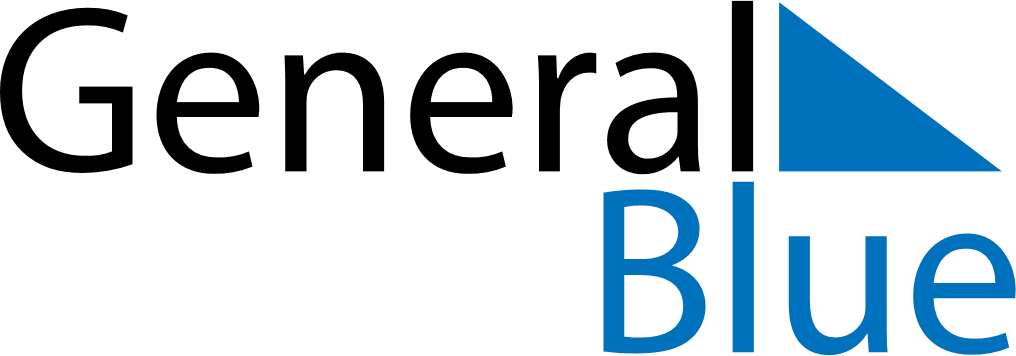 July 13, 2025 - July 19, 2025Weekly CalendarJuly 13, 2025 - July 19, 2025Weekly CalendarJuly 13, 2025 - July 19, 2025Weekly CalendarJuly 13, 2025 - July 19, 2025Weekly CalendarJuly 13, 2025 - July 19, 2025Weekly CalendarJuly 13, 2025 - July 19, 2025Weekly CalendarJuly 13, 2025 - July 19, 2025Weekly CalendarJuly 13, 2025 - July 19, 2025SUNJul 13MONJul 14TUEJul 15WEDJul 16THUJul 17FRIJul 18SATJul 196 AM7 AM8 AM9 AM10 AM11 AM12 PM1 PM2 PM3 PM4 PM5 PM6 PM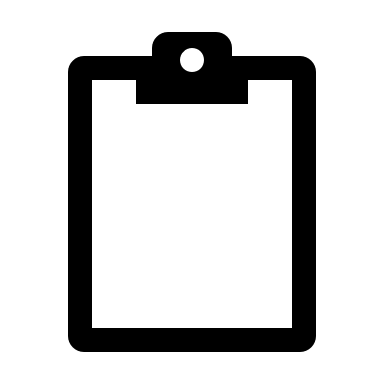 